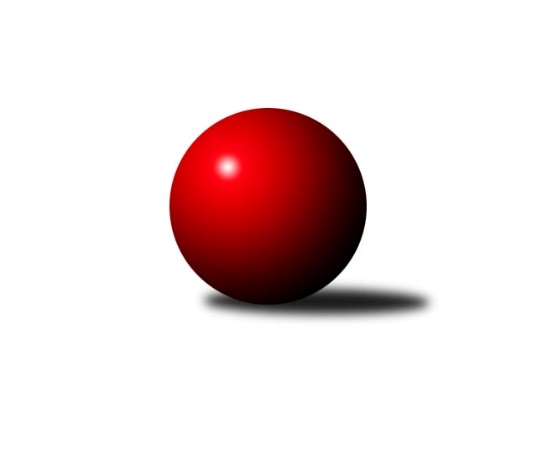 Č.22Ročník 2015/2016	28.4.2024 3.KLM B 2015/2016Statistika 22. kolaTabulka družstev:		družstvo	záp	výh	rem	proh	skore	sety	průměr	body	plné	dorážka	chyby	1.	KK Kosmonosy	22	18	0	4	121.5 : 54.5 	(299.0 : 229.0)	3290	36	2180	1110	21.3	2.	TJ Start Rychnov n. Kn.	22	15	2	5	113.0 : 63.0 	(296.0 : 232.0)	3300	32	2193	1107	22.9	3.	TJ Narex Česká Lípa	22	14	2	6	105.5 : 70.5 	(286.5 : 241.5)	3236	30	2174	1062	28.7	4.	TJ Sokol Tehovec	22	14	0	8	102.5 : 73.5 	(284.0 : 244.0)	3275	28	2193	1082	25.4	5.	SKK Primátor Náchod	22	11	1	10	90.0 : 86.0 	(259.0 : 269.0)	3235	23	2172	1063	26.2	6.	TJ Lokomotiva Trutnov	22	10	1	11	85.0 : 91.0 	(259.0 : 269.0)	3222	21	2177	1045	24.9	7.	TJ Sparta Kutná Hora	22	9	1	12	82.0 : 94.0 	(247.0 : 281.0)	3206	19	2152	1054	26	8.	SK Žižkov Praha	22	8	2	12	78.0 : 98.0 	(261.5 : 266.5)	3208	18	2154	1054	29.3	9.	TJ Sokol Benešov	22	8	2	12	75.5 : 100.5 	(251.5 : 276.5)	3228	18	2175	1053	26.4	10.	Spartak Rokytnice nad Jizerou	22	6	3	13	77.5 : 98.5 	(244.5 : 283.5)	3218	15	2176	1042	26.3	11.	TJ Tesla Pardubice	22	6	1	15	59.0 : 117.0 	(248.5 : 279.5)	3237	13	2176	1060	31.4	12.	SK Plaston Šluknov	22	5	1	16	66.5 : 109.5 	(231.5 : 296.5)	3206	11	2163	1043	32Tabulka doma:		družstvo	záp	výh	rem	proh	skore	sety	průměr	body	maximum	minimum	1.	KK Kosmonosy	11	11	0	0	68.5 : 19.5 	(161.0 : 103.0)	3303	22	3391	3226	2.	TJ Start Rychnov n. Kn.	11	10	1	0	71.0 : 17.0 	(170.0 : 94.0)	3387	21	3536	3286	3.	TJ Narex Česká Lípa	11	10	0	1	65.0 : 23.0 	(153.0 : 111.0)	3097	20	3188	3027	4.	TJ Sokol Tehovec	11	8	0	3	56.0 : 32.0 	(151.5 : 112.5)	3270	16	3312	3212	5.	TJ Lokomotiva Trutnov	11	8	0	3	56.0 : 32.0 	(146.0 : 118.0)	3532	16	3664	3344	6.	SKK Primátor Náchod	11	8	0	3	54.0 : 34.0 	(139.0 : 125.0)	3307	16	3400	3227	7.	TJ Sokol Benešov	11	6	1	4	52.0 : 36.0 	(141.0 : 123.0)	3302	13	3434	3171	8.	Spartak Rokytnice nad Jizerou	11	5	2	4	48.5 : 39.5 	(128.0 : 136.0)	3443	12	3521	3354	9.	TJ Sparta Kutná Hora	11	5	1	5	47.0 : 41.0 	(132.5 : 131.5)	3281	11	3330	3172	10.	SK Žižkov Praha	11	5	1	5	45.0 : 43.0 	(139.5 : 124.5)	3244	11	3320	3127	11.	SK Plaston Šluknov	11	4	1	6	40.5 : 47.5 	(121.0 : 143.0)	3039	9	3113	2956	12.	TJ Tesla Pardubice	11	4	1	6	32.0 : 56.0 	(121.0 : 143.0)	3198	9	3271	3121Tabulka venku:		družstvo	záp	výh	rem	proh	skore	sety	průměr	body	maximum	minimum	1.	KK Kosmonosy	11	7	0	4	53.0 : 35.0 	(138.0 : 126.0)	3289	14	3625	2985	2.	TJ Sokol Tehovec	11	6	0	5	46.5 : 41.5 	(132.5 : 131.5)	3276	12	3565	3086	3.	TJ Start Rychnov n. Kn.	11	5	1	5	42.0 : 46.0 	(126.0 : 138.0)	3290	11	3538	3023	4.	TJ Narex Česká Lípa	11	4	2	5	40.5 : 47.5 	(133.5 : 130.5)	3236	10	3443	3091	5.	TJ Sparta Kutná Hora	11	4	0	7	35.0 : 53.0 	(114.5 : 149.5)	3197	8	3483	2968	6.	SKK Primátor Náchod	11	3	1	7	36.0 : 52.0 	(120.0 : 144.0)	3227	7	3475	3060	7.	SK Žižkov Praha	11	3	1	7	33.0 : 55.0 	(122.0 : 142.0)	3204	7	3355	2953	8.	TJ Lokomotiva Trutnov	11	2	1	8	29.0 : 59.0 	(113.0 : 151.0)	3220	5	3513	2906	9.	TJ Sokol Benešov	11	2	1	8	23.5 : 64.5 	(110.5 : 153.5)	3220	5	3600	2995	10.	TJ Tesla Pardubice	11	2	0	9	27.0 : 61.0 	(127.5 : 136.5)	3241	4	3459	3037	11.	Spartak Rokytnice nad Jizerou	11	1	1	9	29.0 : 59.0 	(116.5 : 147.5)	3217	3	3439	3016	12.	SK Plaston Šluknov	11	1	0	10	26.0 : 62.0 	(110.5 : 153.5)	3207	2	3483	3048Tabulka podzimní části:		družstvo	záp	výh	rem	proh	skore	sety	průměr	body	doma	venku	1.	KK Kosmonosy	12	10	0	2	69.5 : 26.5 	(169.0 : 119.0)	3298	20 	6 	0 	0 	4 	0 	2	2.	TJ Narex Česká Lípa	12	8	0	4	59.5 : 36.5 	(162.5 : 125.5)	3226	16 	5 	0 	1 	3 	0 	3	3.	TJ Sokol Tehovec	12	8	0	4	59.5 : 36.5 	(157.5 : 130.5)	3312	16 	5 	0 	1 	3 	0 	3	4.	TJ Start Rychnov n. Kn.	12	7	1	4	56.0 : 40.0 	(165.0 : 123.0)	3318	15 	5 	1 	0 	2 	0 	4	5.	SKK Primátor Náchod	12	7	1	4	52.5 : 43.5 	(145.0 : 143.0)	3254	15 	5 	0 	1 	2 	1 	3	6.	TJ Sokol Benešov	12	5	1	6	42.0 : 54.0 	(138.0 : 150.0)	3231	11 	4 	1 	1 	1 	0 	5	7.	SK Žižkov Praha	12	5	1	6	41.0 : 55.0 	(144.5 : 143.5)	3207	11 	4 	0 	2 	1 	1 	4	8.	TJ Tesla Pardubice	12	5	0	7	36.0 : 60.0 	(137.5 : 150.5)	3252	10 	4 	0 	2 	1 	0 	5	9.	SK Plaston Šluknov	12	4	0	8	43.0 : 53.0 	(127.0 : 161.0)	3190	8 	3 	0 	3 	1 	0 	5	10.	Spartak Rokytnice nad Jizerou	12	3	2	7	42.0 : 54.0 	(129.0 : 159.0)	3204	8 	3 	1 	2 	0 	1 	5	11.	TJ Sparta Kutná Hora	12	4	0	8	41.0 : 55.0 	(131.5 : 156.5)	3227	8 	2 	0 	4 	2 	0 	4	12.	TJ Lokomotiva Trutnov	12	3	0	9	34.0 : 62.0 	(121.5 : 166.5)	3192	6 	3 	0 	3 	0 	0 	6Tabulka jarní části:		družstvo	záp	výh	rem	proh	skore	sety	průměr	body	doma	venku	1.	TJ Start Rychnov n. Kn.	10	8	1	1	57.0 : 23.0 	(131.0 : 109.0)	3268	17 	5 	0 	0 	3 	1 	1 	2.	KK Kosmonosy	10	8	0	2	52.0 : 28.0 	(130.0 : 110.0)	3293	16 	5 	0 	0 	3 	0 	2 	3.	TJ Lokomotiva Trutnov	10	7	1	2	51.0 : 29.0 	(137.5 : 102.5)	3320	15 	5 	0 	0 	2 	1 	2 	4.	TJ Narex Česká Lípa	10	6	2	2	46.0 : 34.0 	(124.0 : 116.0)	3252	14 	5 	0 	0 	1 	2 	2 	5.	TJ Sokol Tehovec	10	6	0	4	43.0 : 37.0 	(126.5 : 113.5)	3272	12 	3 	0 	2 	3 	0 	2 	6.	TJ Sparta Kutná Hora	10	5	1	4	41.0 : 39.0 	(115.5 : 124.5)	3163	11 	3 	1 	1 	2 	0 	3 	7.	SKK Primátor Náchod	10	4	0	6	37.5 : 42.5 	(114.0 : 126.0)	3203	8 	3 	0 	2 	1 	0 	4 	8.	SK Žižkov Praha	10	3	1	6	37.0 : 43.0 	(117.0 : 123.0)	3236	7 	1 	1 	3 	2 	0 	3 	9.	Spartak Rokytnice nad Jizerou	10	3	1	6	35.5 : 44.5 	(115.5 : 124.5)	3238	7 	2 	1 	2 	1 	0 	4 	10.	TJ Sokol Benešov	10	3	1	6	33.5 : 46.5 	(113.5 : 126.5)	3252	7 	2 	0 	3 	1 	1 	3 	11.	SK Plaston Šluknov	10	1	1	8	23.5 : 56.5 	(104.5 : 135.5)	3191	3 	1 	1 	3 	0 	0 	5 	12.	TJ Tesla Pardubice	10	1	1	8	23.0 : 57.0 	(111.0 : 129.0)	3245	3 	0 	1 	4 	1 	0 	4 Zisk bodů pro družstvo:		jméno hráče	družstvo	body	zápasy	v %	dílčí body	sety	v %	1.	Dušan Plocek 	KK Kosmonosy  	18	/	22	(82%)	57	/	88	(65%)	2.	Luboš Beneš 	KK Kosmonosy  	17	/	21	(81%)	63.5	/	84	(76%)	3.	Vladimír Ludvík 	TJ Narex Česká Lípa  	16.5	/	20	(83%)	54	/	80	(68%)	4.	Jaroslav Procházka 	TJ Sokol Tehovec  	16	/	19	(84%)	57	/	76	(75%)	5.	Jaroslav Kejzlar 	TJ Start Rychnov n. Kn. 	16	/	21	(76%)	56.5	/	84	(67%)	6.	Miroslav Malý 	TJ Narex Česká Lípa  	16	/	22	(73%)	58	/	88	(66%)	7.	Tomáš Bajtalon 	KK Kosmonosy  	15.5	/	19	(82%)	46	/	76	(61%)	8.	Jakub Šmidlík 	TJ Sokol Tehovec  	15	/	19	(79%)	44	/	76	(58%)	9.	Martin Čihák 	TJ Start Rychnov n. Kn. 	15	/	21	(71%)	55	/	84	(65%)	10.	Jiří Zetek 	SK Žižkov Praha 	15	/	21	(71%)	52.5	/	84	(63%)	11.	Josef Rubanický 	SK Plaston Šluknov 	15	/	22	(68%)	50.5	/	88	(57%)	12.	Petr Mařas 	Spartak Rokytnice nad Jizerou 	14	/	21	(67%)	45	/	84	(54%)	13.	Dalibor Ksandr 	TJ Start Rychnov n. Kn. 	14	/	22	(64%)	51	/	88	(58%)	14.	Petr Janouch 	Spartak Rokytnice nad Jizerou 	13.5	/	22	(61%)	45.5	/	88	(52%)	15.	Michal Hrčkulák 	TJ Sparta Kutná Hora 	13	/	21	(62%)	45	/	84	(54%)	16.	Petr Vajnar 	SK Plaston Šluknov 	12	/	18	(67%)	41.5	/	72	(58%)	17.	Petr Steinz 	TJ Narex Česká Lípa  	12	/	18	(67%)	40.5	/	72	(56%)	18.	Vojtěch Šípek 	TJ Start Rychnov n. Kn. 	12	/	19	(63%)	39.5	/	76	(52%)	19.	Martin Najman 	TJ Narex Česká Lípa  	12	/	22	(55%)	45	/	88	(51%)	20.	Stanislav Schuh 	SK Žižkov Praha 	11	/	19	(58%)	37	/	76	(49%)	21.	Jiří Šťastný 	TJ Sokol Tehovec  	11	/	20	(55%)	46	/	80	(58%)	22.	Dušan Hrčkulák 	TJ Sparta Kutná Hora 	11	/	20	(55%)	39	/	80	(49%)	23.	Vladimír Holý 	TJ Sparta Kutná Hora 	11	/	21	(52%)	44	/	84	(52%)	24.	Marek Plšek 	TJ Lokomotiva Trutnov  	11	/	22	(50%)	49	/	88	(56%)	25.	Slavomír Trepera 	Spartak Rokytnice nad Jizerou 	10.5	/	21	(50%)	38.5	/	84	(46%)	26.	Věroslav Řípa 	KK Kosmonosy  	10	/	14	(71%)	30.5	/	56	(54%)	27.	Pavel Holub 	SK Žižkov Praha 	10	/	16	(63%)	42.5	/	64	(66%)	28.	Miroslav Kužel 	TJ Lokomotiva Trutnov  	10	/	16	(63%)	36	/	64	(56%)	29.	Aleš Tichý 	SKK Primátor Náchod  	10	/	17	(59%)	31	/	68	(46%)	30.	Milan Vaněk 	TJ Tesla Pardubice  	10	/	18	(56%)	44	/	72	(61%)	31.	Petr Šmidlík 	TJ Sokol Tehovec  	10	/	18	(56%)	44	/	72	(61%)	32.	Zdeněk st. Novotný st.	Spartak Rokytnice nad Jizerou 	10	/	20	(50%)	44	/	80	(55%)	33.	Ivan Januš 	TJ Sokol Benešov  	10	/	21	(48%)	44	/	84	(52%)	34.	Marek Kyzivát 	TJ Narex Česká Lípa  	10	/	21	(48%)	40.5	/	84	(48%)	35.	Miroslav Šostý 	TJ Sokol Benešov  	9.5	/	20	(48%)	38.5	/	80	(48%)	36.	Tomáš Majer 	SKK Primátor Náchod  	9.5	/	21	(45%)	36.5	/	84	(43%)	37.	Roman Straka 	TJ Lokomotiva Trutnov  	9	/	9	(100%)	29	/	36	(81%)	38.	Petr Kohlíček 	SK Plaston Šluknov 	9	/	12	(75%)	24.5	/	48	(51%)	39.	Tomáš Jirout 	SKK Primátor Náchod  	9	/	13	(69%)	31	/	52	(60%)	40.	Martin Hrouda 	TJ Sokol Tehovec  	9	/	15	(60%)	31	/	60	(52%)	41.	Radek Jung 	TJ Start Rychnov n. Kn. 	9	/	16	(56%)	33	/	64	(52%)	42.	Luboš Kocmich 	SK Žižkov Praha 	9	/	17	(53%)	35.5	/	68	(52%)	43.	Michal Vlček 	TJ Lokomotiva Trutnov  	9	/	17	(53%)	28	/	68	(41%)	44.	Michal Talacko 	TJ Tesla Pardubice  	9	/	22	(41%)	48.5	/	88	(55%)	45.	Petr Seidl 	TJ Sokol Tehovec  	8.5	/	15	(57%)	28.5	/	60	(48%)	46.	Pavel Říha 	KK Kosmonosy  	8	/	14	(57%)	30.5	/	56	(54%)	47.	Jiří Brouček 	TJ Start Rychnov n. Kn. 	8	/	14	(57%)	30	/	56	(54%)	48.	Tomáš Ryšavý 	TJ Lokomotiva Trutnov  	8	/	15	(53%)	33	/	60	(55%)	49.	Martin Kováčik 	SKK Primátor Náchod  	8	/	17	(47%)	35	/	68	(51%)	50.	Tomáš Adamů 	SKK Primátor Náchod  	8	/	18	(44%)	36	/	72	(50%)	51.	Jaroslav Franěk 	TJ Sokol Benešov  	8	/	19	(42%)	37	/	76	(49%)	52.	Jan Adamů 	SKK Primátor Náchod  	7.5	/	20	(38%)	35	/	80	(44%)	53.	Petr Holý 	TJ Lokomotiva Trutnov  	7	/	8	(88%)	26.5	/	32	(83%)	54.	Tomáš Svoboda 	TJ Sokol Benešov  	7	/	11	(64%)	26	/	44	(59%)	55.	Ladislav Zemánek 	TJ Tesla Pardubice  	7	/	15	(47%)	28	/	60	(47%)	56.	Petr Dus 	TJ Sparta Kutná Hora 	7	/	15	(47%)	25	/	60	(42%)	57.	Jan Koldan 	SK Plaston Šluknov 	7	/	16	(44%)	29	/	64	(45%)	58.	Jan Mařas 	Spartak Rokytnice nad Jizerou 	7	/	22	(32%)	31.5	/	88	(36%)	59.	Jaroslav Doškář 	KK Kosmonosy  	6	/	9	(67%)	15.5	/	36	(43%)	60.	Leoš Vobořil 	TJ Sparta Kutná Hora 	6	/	10	(60%)	22.5	/	40	(56%)	61.	Daniel Balcar 	SKK Primátor Náchod  	6	/	10	(60%)	19	/	40	(48%)	62.	Jiří Vondráček 	KK Kosmonosy  	6	/	15	(40%)	29.5	/	60	(49%)	63.	Jiří Ludvík 	TJ Narex Česká Lípa  	6	/	16	(38%)	30	/	64	(47%)	64.	Petr Veverka 	SK Žižkov Praha 	6	/	19	(32%)	30.5	/	76	(40%)	65.	Jiří Barbora 	TJ Sparta Kutná Hora 	6	/	19	(32%)	27.5	/	76	(36%)	66.	Martin Beran 	SK Žižkov Praha 	6	/	21	(29%)	36.5	/	84	(43%)	67.	Milan Valášek 	Spartak Rokytnice nad Jizerou 	5.5	/	20	(28%)	29.5	/	80	(37%)	68.	Vladimír Matějka 	TJ Sokol Benešov  	5	/	7	(71%)	15	/	28	(54%)	69.	Dušan Dvořák 	TJ Sokol Benešov  	5	/	12	(42%)	21	/	48	(44%)	70.	Petr Červ 	TJ Sokol Benešov  	5	/	13	(38%)	24.5	/	52	(47%)	71.	Radek Marušák 	SK Plaston Šluknov 	5	/	15	(33%)	25.5	/	60	(43%)	72.	Jaroslav Jeníček 	TJ Lokomotiva Trutnov  	5	/	16	(31%)	21.5	/	64	(34%)	73.	Vít Veselý 	TJ Tesla Pardubice  	5	/	17	(29%)	30.5	/	68	(45%)	74.	Martin Hubáček 	TJ Tesla Pardubice  	5	/	19	(26%)	33	/	76	(43%)	75.	Miloš Voleský 	SKK Primátor Náchod  	4	/	5	(80%)	15	/	20	(75%)	76.	Tomáš Jelínek 	TJ Sparta Kutná Hora 	4	/	8	(50%)	19	/	32	(59%)	77.	Vojtěch Kosina 	TJ Sparta Kutná Hora 	4	/	9	(44%)	13	/	36	(36%)	78.	Jiří Slabý 	TJ Narex Česká Lípa  	4	/	10	(40%)	13.5	/	40	(34%)	79.	Petr Novák 	KK Kosmonosy  	4	/	11	(36%)	19.5	/	44	(44%)	80.	Michal Šic 	TJ Tesla Pardubice  	4	/	18	(22%)	31	/	72	(43%)	81.	Jakub Stejskal 	Spartak Rokytnice nad Jizerou 	3	/	4	(75%)	9.5	/	16	(59%)	82.	Martin Bílek 	TJ Sokol Tehovec  	3	/	13	(23%)	20.5	/	52	(39%)	83.	Jan Sklenář 	SK Plaston Šluknov 	3	/	19	(16%)	21.5	/	76	(28%)	84.	Ladislav Hojný 	SK Plaston Šluknov 	2.5	/	5	(50%)	9	/	20	(45%)	85.	Jiří Sedlák 	TJ Tesla Pardubice  	2	/	3	(67%)	9	/	12	(75%)	86.	Jiří Doucha ml.	SKK Primátor Náchod  	2	/	3	(67%)	7	/	12	(58%)	87.	Jindřich Valo 	SK Žižkov Praha 	2	/	9	(22%)	12	/	36	(33%)	88.	Karel Drábek 	TJ Sokol Benešov  	2	/	10	(20%)	17	/	40	(43%)	89.	Bedřich Šiška 	TJ Tesla Pardubice  	2	/	11	(18%)	16.5	/	44	(38%)	90.	Michal Hercík 	SK Plaston Šluknov 	1	/	1	(100%)	3	/	4	(75%)	91.	Jiří Pokorný 	TJ Sparta Kutná Hora 	1	/	1	(100%)	3	/	4	(75%)	92.	Martin Holakovský 	TJ Start Rychnov n. Kn. 	1	/	1	(100%)	3	/	4	(75%)	93.	Petr Kotek 	TJ Lokomotiva Trutnov  	1	/	1	(100%)	2	/	4	(50%)	94.	Jiří Franěk 	TJ Sokol Benešov  	1	/	1	(100%)	2	/	4	(50%)	95.	Jakub Seniura 	TJ Start Rychnov n. Kn. 	1	/	2	(50%)	5	/	8	(63%)	96.	Tomáš Čožík 	TJ Sokol Benešov  	1	/	3	(33%)	5.5	/	12	(46%)	97.	Zdeněk Slezák 	SK Žižkov Praha 	1	/	3	(33%)	5	/	12	(42%)	98.	David Ryzák 	TJ Lokomotiva Trutnov  	1	/	4	(25%)	8	/	16	(50%)	99.	Jaroslav Šmejda 	TJ Start Rychnov n. Kn. 	1	/	5	(20%)	9	/	20	(45%)	100.	Lukáš Kočí 	TJ Sokol Benešov  	1	/	5	(20%)	7.5	/	20	(38%)	101.	Václav Kořánek 	SK Plaston Šluknov 	1	/	6	(17%)	9	/	24	(38%)	102.	František Tomík 	SK Plaston Šluknov 	1	/	8	(13%)	8.5	/	32	(27%)	103.	Karel Kratochvíl 	TJ Lokomotiva Trutnov  	1	/	15	(7%)	15	/	60	(25%)	104.	Jiří Coubal 	TJ Narex Česká Lípa  	0	/	1	(0%)	2	/	4	(50%)	105.	Josef Zderadička 	SK Žižkov Praha 	0	/	1	(0%)	2	/	4	(50%)	106.	František Tesař 	TJ Sparta Kutná Hora 	0	/	1	(0%)	2	/	4	(50%)	107.	Jiří Kočí 	TJ Sokol Benešov  	0	/	1	(0%)	1	/	4	(25%)	108.	Antonín Šostý 	TJ Sokol Benešov  	0	/	1	(0%)	1	/	4	(25%)	109.	Vít Richter 	TJ Tesla Pardubice  	0	/	1	(0%)	1	/	4	(25%)	110.	Marek Žoudlík 	TJ Lokomotiva Trutnov  	0	/	1	(0%)	1	/	4	(25%)	111.	Karel Hašek 	TJ Sokol Benešov  	0	/	1	(0%)	1	/	4	(25%)	112.	Miloš Veigl 	TJ Lokomotiva Trutnov  	0	/	1	(0%)	1	/	4	(25%)	113.	Milan Gajdoš 	SKK Primátor Náchod  	0	/	1	(0%)	1	/	4	(25%)	114.	Jaroslav Havlíček 	TJ Sparta Kutná Hora 	0	/	1	(0%)	1	/	4	(25%)	115.	Jaroslav Čermák 	TJ Sparta Kutná Hora 	0	/	1	(0%)	1	/	4	(25%)	116.	Zdeněk ml. Novotný  ml.	Spartak Rokytnice nad Jizerou 	0	/	1	(0%)	0	/	4	(0%)	117.	Jan Cukr 	TJ Sokol Tehovec  	0	/	1	(0%)	0	/	4	(0%)	118.	Zdeněk Babka 	TJ Lokomotiva Trutnov  	0	/	2	(0%)	3	/	8	(38%)	119.	Filip Januš 	TJ Sokol Benešov  	0	/	2	(0%)	1	/	8	(13%)	120.	Jiří Halfar 	TJ Sparta Kutná Hora 	0	/	2	(0%)	1	/	8	(13%)	121.	Petr Tichý 	SK Plaston Šluknov 	0	/	4	(0%)	4	/	16	(25%)	122.	René Hemerka 	SK Plaston Šluknov 	0	/	5	(0%)	5.5	/	20	(28%)Průměry na kuželnách:		kuželna	průměr	plné	dorážka	chyby	výkon na hráče	1.	Vrchlabí, 1-4	3471	2292	1179	21.5	(578.6)	2.	Rychnov nad Kněžnou, 1-4	3290	2213	1077	31.4	(548.5)	3.	SKK Nachod, 1-4	3288	2204	1084	27.7	(548.1)	4.	Benešov, 1-4	3285	2191	1094	24.2	(547.5)	5.	TJ Sparta Kutná Hora, 1-4	3274	2198	1076	24.3	(545.8)	6.	KK Kosmonosy, 3-6	3252	2158	1093	22.1	(542.0)	7.	Poděbrady, 1-4	3240	2173	1066	29.2	(540.1)	8.	KK Slavia Praha, 1-4	3228	2176	1051	29.8	(538.1)	9.	Přelouč, 1-4	3206	2158	1047	32.9	(534.4)	10.	TJ Kuželky Česká Lípa, 1-4	3055	2069	985	28.1	(509.2)Nejlepší výkony na kuželnách:Vrchlabí, 1-4TJ Lokomotiva Trutnov 	3664	21. kolo	Roman Straka 	TJ Lokomotiva Trutnov 	690	14. koloTJ Lokomotiva Trutnov 	3641	18. kolo	Roman Straka 	TJ Lokomotiva Trutnov 	675	21. koloKK Kosmonosy 	3625	4. kolo	Petr Holý 	TJ Lokomotiva Trutnov 	664	11. koloTJ Lokomotiva Trutnov 	3609	14. kolo	Roman Straka 	TJ Lokomotiva Trutnov 	662	16. koloTJ Sokol Benešov 	3600	18. kolo	Jaroslav Kejzlar 	TJ Start Rychnov n. Kn.	652	10. koloTJ Lokomotiva Trutnov 	3592	9. kolo	Petr Holý 	TJ Lokomotiva Trutnov 	648	18. koloTJ Lokomotiva Trutnov 	3566	16. kolo	Jaroslav Procházka 	TJ Sokol Tehovec 	647	17. koloTJ Sokol Tehovec 	3565	12. kolo	Petr Holý 	TJ Lokomotiva Trutnov 	644	21. koloTJ Lokomotiva Trutnov 	3554	19. kolo	Jaroslav Procházka 	TJ Sokol Tehovec 	643	12. koloTJ Start Rychnov n. Kn.	3538	10. kolo	Petr Holý 	TJ Lokomotiva Trutnov 	643	19. koloRychnov nad Kněžnou, 1-4TJ Start Rychnov n. Kn.	3536	9. kolo	Martin Čihák 	TJ Start Rychnov n. Kn.	641	3. koloTJ Start Rychnov n. Kn.	3464	7. kolo	Miroslav Kužel 	TJ Lokomotiva Trutnov 	619	5. koloTJ Start Rychnov n. Kn.	3422	17. kolo	Jaroslav Kejzlar 	TJ Start Rychnov n. Kn.	616	7. koloTJ Start Rychnov n. Kn.	3415	12. kolo	Jaroslav Kejzlar 	TJ Start Rychnov n. Kn.	614	9. koloTJ Start Rychnov n. Kn.	3413	15. kolo	Martin Čihák 	TJ Start Rychnov n. Kn.	614	17. koloTJ Start Rychnov n. Kn.	3399	3. kolo	Martin Čihák 	TJ Start Rychnov n. Kn.	610	21. koloTJ Start Rychnov n. Kn.	3351	13. kolo	Vojtěch Šípek 	TJ Start Rychnov n. Kn.	609	9. koloTJ Start Rychnov n. Kn.	3330	21. kolo	Vojtěch Šípek 	TJ Start Rychnov n. Kn.	605	12. koloTJ Start Rychnov n. Kn.	3321	5. kolo	Martin Čihák 	TJ Start Rychnov n. Kn.	605	7. koloTJ Start Rychnov n. Kn.	3318	19. kolo	Vojtěch Šípek 	TJ Start Rychnov n. Kn.	603	7. koloSKK Nachod, 1-4SKK Primátor Náchod 	3400	8. kolo	Tomáš Jirout 	SKK Primátor Náchod 	604	10. koloSKK Primátor Náchod 	3373	4. kolo	Tomáš Majer 	SKK Primátor Náchod 	599	8. koloTJ Sokol Benešov 	3355	10. kolo	Tomáš Majer 	SKK Primátor Náchod 	594	4. koloSKK Primátor Náchod 	3347	10. kolo	Petr Seidl 	TJ Sokol Tehovec 	594	4. koloTJ Start Rychnov n. Kn.	3345	8. kolo	Tomáš Jirout 	SKK Primátor Náchod 	592	3. koloSKK Primátor Náchod 	3324	6. kolo	Vladimír Ludvík 	TJ Narex Česká Lípa 	591	3. koloSKK Primátor Náchod 	3321	18. kolo	Tomáš Jirout 	SKK Primátor Náchod 	590	8. koloTJ Sokol Tehovec 	3300	4. kolo	Ivan Januš 	TJ Sokol Benešov 	589	10. koloSK Žižkov Praha	3294	20. kolo	Miloš Voleský 	SKK Primátor Náchod 	587	18. koloSKK Primátor Náchod 	3293	13. kolo	Martin Kováčik 	SKK Primátor Náchod 	583	16. koloBenešov, 1-4TJ Sokol Benešov 	3434	7. kolo	Vladimír Matějka 	TJ Sokol Benešov 	617	9. koloTJ Narex Česká Lípa 	3381	17. kolo	Vladimír Matějka 	TJ Sokol Benešov 	614	7. koloSK Žižkov Praha	3350	16. kolo	Jaroslav Franěk 	TJ Sokol Benešov 	607	4. koloTJ Sokol Benešov 	3341	4. kolo	Pavel Holub 	SK Žižkov Praha	598	16. koloKK Kosmonosy 	3335	14. kolo	Dušan Dvořák 	TJ Sokol Benešov 	597	7. koloTJ Sokol Benešov 	3328	16. kolo	Miroslav Malý 	TJ Narex Česká Lípa 	596	17. koloTJ Sokol Benešov 	3324	19. kolo	Miroslav Kužel 	TJ Lokomotiva Trutnov 	594	7. koloTJ Sokol Benešov 	3310	21. kolo	Martin Čihák 	TJ Start Rychnov n. Kn.	593	4. koloTJ Sokol Benešov 	3307	12. kolo	Marek Plšek 	TJ Lokomotiva Trutnov 	591	7. koloTJ Sokol Benešov 	3306	9. kolo	Luboš Beneš 	KK Kosmonosy 	590	14. koloTJ Sparta Kutná Hora, 1-4TJ Start Rychnov n. Kn.	3379	6. kolo	Luboš Beneš 	KK Kosmonosy 	615	16. koloKK Kosmonosy 	3363	16. kolo	Vojtěch Šípek 	TJ Start Rychnov n. Kn.	607	6. koloSK Plaston Šluknov	3363	11. kolo	Josef Rubanický 	SK Plaston Šluknov	595	11. koloSKK Primátor Náchod 	3333	12. kolo	Dušan Hrčkulák 	TJ Sparta Kutná Hora	588	12. koloTJ Sparta Kutná Hora	3330	2. kolo	Tomáš Jirout 	SKK Primátor Náchod 	587	12. koloTJ Sparta Kutná Hora	3329	20. kolo	Vladimír Holý 	TJ Sparta Kutná Hora	585	16. koloTJ Sparta Kutná Hora	3313	16. kolo	Vladimír Holý 	TJ Sparta Kutná Hora	585	2. koloTJ Tesla Pardubice 	3313	4. kolo	Radek Jung 	TJ Start Rychnov n. Kn.	582	6. koloTJ Sparta Kutná Hora	3307	11. kolo	Leoš Vobořil 	TJ Sparta Kutná Hora	582	18. koloTJ Sparta Kutná Hora	3293	8. kolo	Dušan Hrčkulák 	TJ Sparta Kutná Hora	579	16. koloKK Kosmonosy, 3-6KK Kosmonosy 	3391	5. kolo	Pavel Říha 	KK Kosmonosy 	625	5. koloKK Kosmonosy 	3363	11. kolo	Luboš Beneš 	KK Kosmonosy 	603	5. koloKK Kosmonosy 	3342	19. kolo	Pavel Říha 	KK Kosmonosy 	594	17. koloKK Kosmonosy 	3321	3. kolo	Luboš Beneš 	KK Kosmonosy 	593	11. koloKK Kosmonosy 	3317	1. kolo	Michal Talacko 	TJ Tesla Pardubice 	590	21. koloKK Kosmonosy 	3316	7. kolo	Luboš Beneš 	KK Kosmonosy 	588	19. koloKK Kosmonosy 	3314	15. kolo	Tomáš Bajtalon 	KK Kosmonosy 	586	15. koloTJ Start Rychnov n. Kn.	3285	1. kolo	Dušan Plocek 	KK Kosmonosy 	584	21. koloKK Kosmonosy 	3264	21. kolo	Martin Najman 	TJ Narex Česká Lípa 	580	11. koloTJ Lokomotiva Trutnov 	3260	15. kolo	Dušan Plocek 	KK Kosmonosy 	579	11. koloPoděbrady, 1-4TJ Sokol Tehovec 	3312	5. kolo	Jaroslav Procházka 	TJ Sokol Tehovec 	608	5. koloTJ Start Rychnov n. Kn.	3310	20. kolo	Jaroslav Procházka 	TJ Sokol Tehovec 	596	15. koloTJ Sokol Tehovec 	3307	13. kolo	Jaroslav Procházka 	TJ Sokol Tehovec 	596	18. koloTJ Sokol Tehovec 	3303	15. kolo	Jaroslav Procházka 	TJ Sokol Tehovec 	595	22. koloTJ Sokol Tehovec 	3296	1. kolo	Jiří Šťastný 	TJ Sokol Tehovec 	594	20. koloTJ Tesla Pardubice 	3289	18. kolo	Pavel Říha 	KK Kosmonosy 	594	8. koloKK Kosmonosy 	3289	8. kolo	Jakub Šmidlík 	TJ Sokol Tehovec 	588	18. koloSKK Primátor Náchod 	3279	15. kolo	Jaroslav Procházka 	TJ Sokol Tehovec 	587	3. koloTJ Sokol Tehovec 	3277	20. kolo	David Ryzák 	TJ Lokomotiva Trutnov 	580	1. koloTJ Sokol Tehovec 	3266	10. kolo	Jiří Šťastný 	TJ Sokol Tehovec 	579	1. koloKK Slavia Praha, 1-4TJ Sokol Tehovec 	3350	21. kolo	Martin Beran 	SK Žižkov Praha	620	5. koloKK Kosmonosy 	3324	2. kolo	Pavel Holub 	SK Žižkov Praha	619	19. koloSK Žižkov Praha	3320	12. kolo	Jakub Šmidlík 	TJ Sokol Tehovec 	589	21. koloSK Žižkov Praha	3313	5. kolo	Jiří Zetek 	SK Žižkov Praha	589	12. koloSK Žižkov Praha	3296	19. kolo	Jiří Vondráček 	KK Kosmonosy 	586	2. koloSK Žižkov Praha	3264	2. kolo	Jiří Zetek 	SK Žižkov Praha	585	2. koloTJ Start Rychnov n. Kn.	3256	14. kolo	Jiří Šťastný 	TJ Sokol Tehovec 	585	21. koloSK Žižkov Praha	3253	14. kolo	Jiří Sedlák 	TJ Tesla Pardubice 	583	12. koloSK Žižkov Praha	3239	11. kolo	Pavel Holub 	SK Žižkov Praha	582	11. koloSK Žižkov Praha	3239	9. kolo	Pavel Holub 	SK Žižkov Praha	582	21. koloPřelouč, 1-4TJ Start Rychnov n. Kn.	3333	22. kolo	Michal Talacko 	TJ Tesla Pardubice 	600	5. koloTJ Sokol Tehovec 	3327	7. kolo	Jaroslav Kejzlar 	TJ Start Rychnov n. Kn.	598	22. koloSpartak Rokytnice nad Jizerou	3295	19. kolo	Zdeněk st. Novotný st.	Spartak Rokytnice nad Jizerou	592	19. koloTJ Tesla Pardubice 	3271	10. kolo	Martin Hubáček 	TJ Tesla Pardubice 	590	3. koloTJ Tesla Pardubice 	3264	1. kolo	Milan Vaněk 	TJ Tesla Pardubice 	587	1. koloSKK Primátor Náchod 	3263	17. kolo	Petr Šmidlík 	TJ Sokol Tehovec 	580	7. koloTJ Narex Česká Lípa 	3253	9. kolo	Michal Talacko 	TJ Tesla Pardubice 	577	15. koloTJ Tesla Pardubice 	3242	5. kolo	Jiří Brouček 	TJ Start Rychnov n. Kn.	576	22. koloTJ Tesla Pardubice 	3213	3. kolo	Martin Kováčik 	SKK Primátor Náchod 	575	17. koloTJ Sparta Kutná Hora	3203	15. kolo	Michal Šic 	TJ Tesla Pardubice 	574	10. koloTJ Kuželky Česká Lípa, 1-4TJ Narex Česká Lípa 	3188	4. kolo	Vladimír Ludvík 	TJ Narex Česká Lípa 	584	14. koloKK Kosmonosy 	3160	6. kolo	Miroslav Malý 	TJ Narex Česká Lípa 	582	16. koloTJ Narex Česká Lípa 	3148	16. kolo	Bedřich Šiška 	TJ Tesla Pardubice 	576	20. koloTJ Narex Česká Lípa 	3146	14. kolo	Miroslav Malý 	TJ Narex Česká Lípa 	573	14. koloTJ Sokol Benešov 	3120	20. kolo	Petr Vajnar 	SK Plaston Šluknov	572	4. koloSK Plaston Šluknov	3113	10. kolo	Vladimír Ludvík 	TJ Narex Česká Lípa 	572	4. koloSKK Primátor Náchod 	3113	2. kolo	Josef Rubanický 	SK Plaston Šluknov	571	14. koloTJ Narex Česká Lípa 	3101	20. kolo	Josef Rubanický 	SK Plaston Šluknov	569	8. koloTJ Narex Česká Lípa 	3101	18. kolo	Miroslav Malý 	TJ Narex Česká Lípa 	565	22. koloTJ Narex Česká Lípa 	3097	6. kolo	Jaroslav Procházka 	TJ Sokol Tehovec 	564	16. koloČetnost výsledků:	8.0 : 0.0	5x	7.0 : 1.0	24x	6.5 : 1.5	1x	6.0 : 2.0	36x	5.5 : 2.5	2x	5.0 : 3.0	16x	4.0 : 4.0	8x	3.5 : 4.5	1x	3.0 : 5.0	15x	2.5 : 5.5	1x	2.0 : 6.0	11x	1.0 : 7.0	9x	0.0 : 8.0	3x